3° Concorso Summer Drink 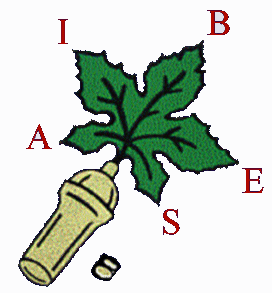 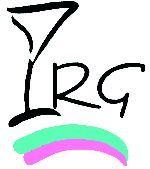 Festival Biococktail.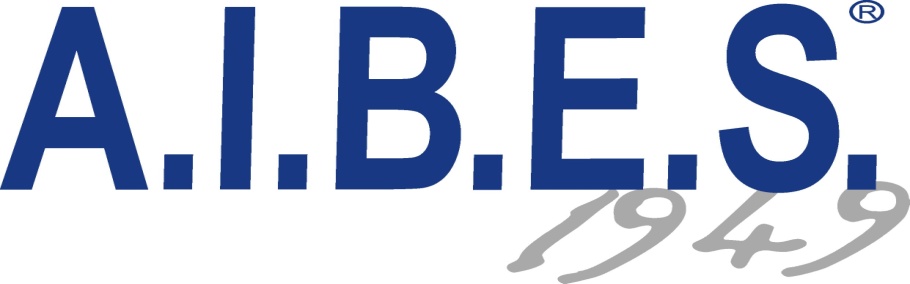 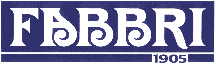 Categoria unica riservata ai barman professionisti,operatori bar e scuole alberghiereModalità di partecipazione:Le iscrizioni sono gratuite e dovranno essere inviate entro il 15 maggio o portate direttamente il giorno della gara previa conferma di partecipazione telefonicaCocktail FREE elaborato con prodotti analcolici e ingredienti “alternativi” anche solidi in bicchiere scelto dal concorrente con decorazione liberaIl/la concorrente dovrà partecipare al concorso con la divisa da lavoro o della scuolaPremi: verranno premiati i primi tre elaborati classificatiREGOLAMENTO DI GARAUtilizzo di qualsiasi bevanda purché sia senza contenuto alcolico o sostanza nervina, ammessi anche prodotti solidi (tipo frutta o gelato da utilizzare nel blender).Massimo utilizzo 7 (sette) ingredienti comprese le gocce.Obbligo di almeno un prodotto FABBRI (l’organizzazione fornirà i seguenti gusti Fragola più, Cranberry, Pesca Gialla, Lime, Mojito, Cola gli altri gusti vanno portati dal concorrente)I bicchieri da utilizzare messi a disposizione dall’organizzazione del concorso sono: la doppia coppetta da cocktail dove il concorrente verserà cl 10 o tumbler dove il concorrente verserà cl 20.Ogni concorrente dovrà preparare 4 drink di cui uno solo con decorazione, che verrà valutato da tutti i giudici.La guarnizione può essere portata già pronta ma con prodotti esclusivamente commestibiliLa crustas sul bicchiere deve essere considerata decorazione. L’ingresso in office è riservato solo ai concorrenti ed al gruppo di lavoro che collabora con l’organizzazione.Tutti i prodotti e le attrezzature da lavoro devono essere portati dai concorrentiOgni concorrente in gara avrà a disposizione circa un metro lineare per la preparazione dei suoi drink.L’organizzazione metterà a disposizione dei concorrenti taglieri, vassoi servizio, ghiaccio, piattini, caraffe, tovaglioli,blender.Il/la concorrente dovrà partecipare al concorso con la divisa da lavoro o della scuola di appartenenza, e prima di salire in pedana riceverà il numero d’uscita concorrente.COMPOSIZIONE GIURIA DEGUSTAZIONEComponenti giuria numero 4 ( quattro ) giudici che valuteranno i drink di tutto il concorso, tale giuria sarà collocata in una saletta appartata che entrerà prima dell’inizio della gara, senza ricettari del concorso, con cellulari spenti, e dove nessuno deve entrare salvo il personale che deve servire i cocktails, o segretario per ritiro schede valutazione concorrenti.La giuria valuterà con voto:                                                                                                    a. Aspetto punti da  5                                                                                                         b. Gusto e aroma punti da  20                                                                                           c. Decorazione punti da  5Non sarà effettuata la valutazione tecnica del lavoro dei concorrenti.Categoria BiococktailDati Concorrente:NOME ………………. COGNOME …………….. INDIRIZZO: VIA ………………………………………………………….. N… CAP……………. CITTA’ ……………………………… PROV.……………………TEL. ……………………………… EMAIL………………………………………POSTO DI LAVORO ……………………………………….. VIA ………………………………………………………….. N… CAP…………….CITTA’ ………………………………….. PROV.……………………NOME RICETTA:cl._____________________________________________________________________cl._____________________________________________________________________cl._____________________________________________________________________cl._____________________________________________________________________cl._____________________________________________________________________cl._____________________________________________________________________cl._____________________________________________________________________DecorazioneBicchieri:Strumenti idi lavoro_ DIRETT. NEL BICCHIERE _ SHAKER_ MIXER ELETTRICO _ BLENDERDichiaro di aver preso visione e di accettare integralmente il regolamento, Data, …………………….FIRMA___________________________